NULCA welcomes new Board memberThe NUCLA Board is pleased to announce the appointment of Robert Row as its new board member.Currently CEO of DBYD Certification Ltd, Robert has more than 35 years experience in the commercial, residential and civil industries in a variety of roles that include CEO, Training Manager and Building Contractor. Robert also brings many years of company board experience as National Chair, State President, Treasurer and Board Director for organisations including Association of Australia Dial Before You Dig Service Ltd and DBYDQ.Passionate about promoting the locating profession and industry standards, practices and safety, we welcome Robert’s experience and energy to the boardWith a fresh perspective, we look forward to continuing to work with industry partners to promote safe and best practices to reduce and eliminate network damages, personal injury and costs to the community during excavation and construction activities.  [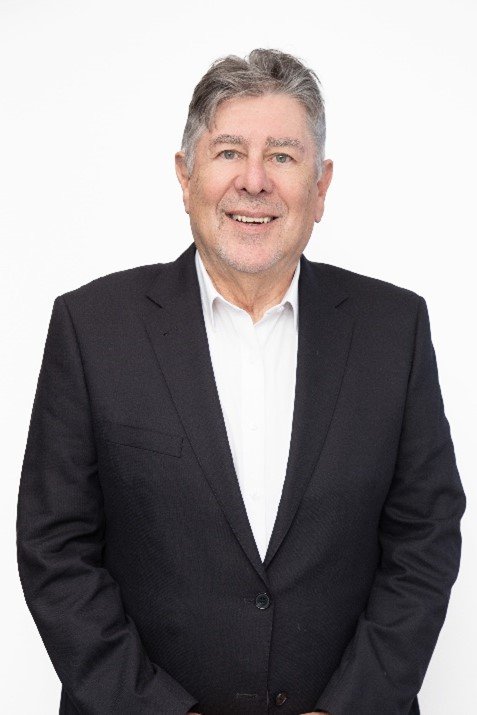 